BAPHAHT 3Pasge« 1.  SAQAHH9  NO AYQHPOBAHHR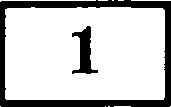 Doing things.	3. Travelling.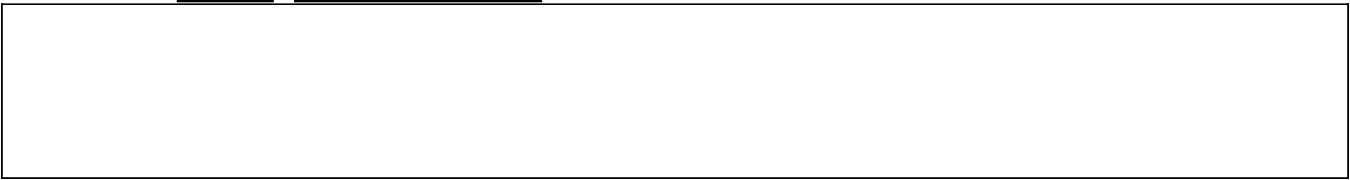 Flying by plane.	4.  Collecting things.Making things.3am4mHze  a  za6nHpy  asi6paHHiie  pHQ}3si  no,g coozaezcTayio	HMi4 6yxaaMi4.OizeT: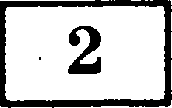 The speaker thinks  his family  are stuck  to the box.The speaker is sure that  business comes before pleasure.The speaker talks about couch  potatoes.The speaker thinks he is Jack-of-all-trades.The speaker is glad that  he feels no generation  gap.The speaker admits having an expensive hobby.3an	mxze a Ta6n   py  ai›I6p&Hume  gxQpni nop coovaeTczayio	I4Mi4 6yxaaiii4.OTBeT:              Why did Susan go to Cyprus?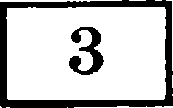 She won a lottery.She got  the  tour as a Christmas present.She got the tour as a birthday present. Ozaez:   	              How did Susan travel to Cyprus?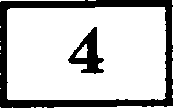 By car.By airplane.By train.OTBeT:  	              Who  did Susan  go on  holiday with?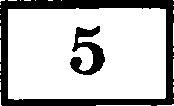 Her aunt and uncle.Her parents.Her friends.OTaeT:   	18	AHrnnficxxfi fi3bIK: 10 TPEHHP0B09HbIX BAPHAHTOB 3K3ANEHAL(H0HHblX PA60T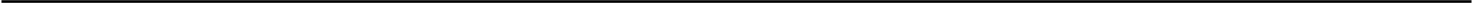               What is the weather like on the islandt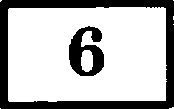 Sunny.Rainy.Hot and humid.OTaeT:  	              What food do traditional restaurants serve?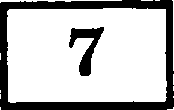 Fish  and chips.Steaks.Fish and vegetables.OizeT:  	              When is Susan going home7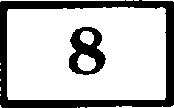 Tomorrow.Next week.Next Tuesday.OvaeT:   	Paaoen 2. SAQAHH9 l3O VTEHHD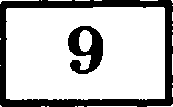 A two-language melting pot	5.  Native tribesBorn of hardships	6.  Difficult lifeEnough  land for both	7.  Back  to the rootsFailures and successes	8.  The birth of the new nationLong before Europeans first came to America, many groups of Indians lived there. They hunted forest animals for food and clothing. They gathered berries and nuts in the forests. Many groups fished in the rivers and streams that flowed through the forests. Most anthropologists agree that the North American Indians migrated over the  Bering Sea  from  Siberia,  10,000  to 30,000  years ago.Later, in 1534 the French king sent Jacques Cartier to find a water route to the Far East. Cartier made several voyages to the new World, and he tried to establish a colony on the banks of the St. Lawrence River (where Montreal is located today) but he failed. In 1608, Samuel de Champlain built the first permanent French settlement in Canada. He named it Quebec.Both nations began to expand in the New World. English colonists began to settle along the Atlantic Coast. The French began to explore and build forts in the region  south of the Great  Lakes in the valleys of the Ohio and  Mississippi  Rivers.So Great Britain and France were fighting for control of Canada until 1763. As a result, France signed a treaty glving up all its claims to land on the continent of North America. The French who were living in Canada did not return to France. They continued to  follow the customs and religion of their native land. They became ‘French Canadians’.SHT 3	19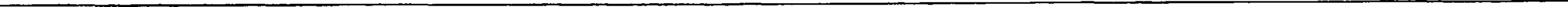 Since that time, millions of immigrants from the United States, Scotland, Ireland, England, Germany, Russia, Poland, Scandinavia, and other countries of the world have moved to Canada. Today about one third of the Canadians speak French and about two thirds speak English. English and French  are both official  languages  of Canada.Since the 1950s, there has been a remarkable rebirth of Indian culture. Native lan- guage, culture and history programmes have been instituted in schools. Cultural centres are flourishing, and traditional practices and beliefs are increasingly being used to com— bat alcoholism  and drug problems.  Indian  elders are once again  playing a vital role andbnkinggenerations.Canadian sport is indebted to Indian culture for the toboggan, snowshoe, lacrosse stick and canoe. Many Indian games had utilitarian purposes related to survival, e.g. wrestling, archery, spear throwing, foot and canoe racing. Some of them initially were meant to prepare youngsters for cooperative existence in a cruel environment where it  was necessary  to know one’s tolerance limits.3anHillriTe  B Ta6nHpy  Bsi6paiiiisie  pHQ]aisi nop cOoTBeTcTByio	HAH 6yxBai+ii.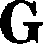 OTBeT:Niccolo Paganini: Virtuoso or Devil?He was the first superstar. His incredible technique — he could do miracles with his violin — and his unusual appearance tempted many of his admirers to whisper that he was the son of the devil.Although Niceolo Paganini was always the subject of rumour, the secret of his power was that he worked hard since early childhood. Paganini was born in Oenoa, Italy, on Oc- tober 27, 1782. His father, Antonio Paganini raised his son  with  a  hand  of  iron.  He hoped that his son’s talent would bring the family fame and wealth, so he forced Niccolo to practise from morning to night. He drilled the boy constantly, even leaving him with— out food, if he didn’t play well enough. In 1797, Paganini started his concert tours. He earned enough money to support himself and he left home.He composed, he taught, he gave concerts. His violin could sound so soft and sweet that his audiences often burst into tears. People just couldn’t  believe that a man could  play  like that.Paganini’s appearance seemed to support this opinion. He was tall and thin, and his long pale face, his eyes which  were like flaming charcoals  and his long curly hair looked a bit diabolie. Sometimes  people crossed themselves if  he accidentally touched them.Paganini became something of a legend. He enjoyed playing tricks at his concerts. In the middle of a piece, he would cut all of the strings exeept for one and continue just on the  one string.Paganini made a lot of money during his career. But in 1836, he decided to open a ca- sino — a ‘Casino Paganini — in Paris. It was a failure and he lost almost all his money. Paganini’s health had always been weak and after that his illness grew worse. He died on May 27,  1840 in Nice, France.Church refused to allow him a burial on holy ground. Paganini’s son took his father’s body to Genoa, but they were not allowed to enter the city. Only five years after Pagani- ni’s death, his son, by appealing directly to the Pope, reeeived permission to bury  the body of the great  violinist  in a village ehurch.20	AHrIixI?cKxw   93bIK‹  10  TPEHHP0B09HbIX  BAPHAHTOB  3K3AMEHAL(H0HHbIX PA60T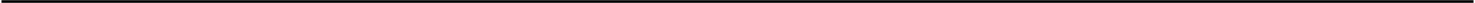               Paganini’s father was extremely strict.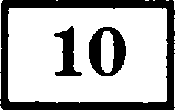 True	2) FalseOzBev:   	Not stated              Paganini’s appearance attracted people’s attention.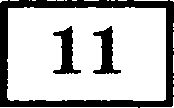 True	2) False	3) Not stated OvaeT:   		              Paganini often  touched  people to scare them.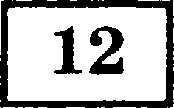 1) True	2) False	3) Not statedOTBeT:   	              At the concerts  he often  played on one string.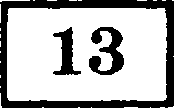 1) True	2) False	3) Not statedOTBeT:   	              Paganini  was a successful businessman.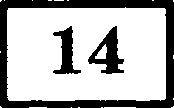 1) True	2) FalseOTBeT:  	              He died of a heart  attack.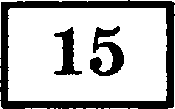 1) True	2) FalseOTaev:   	              Paganini was buried in Genoa.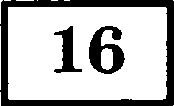 1) True	2) FalseOTBeT:   	3) Not stated3) Not statedNot stated              Paganini’s son paid the church for his father’s burial.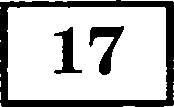 True	2) False	3) Not statedOTaeT:   	Paaoen 3. SA/j,» ne no r	AuMATHKE H JEKCHKEFirst FootingIt was believed that the first person  to  visit  one’s  house  on  New Year’s  Day could  bring  good  or bad luck.              Therefore, people	to choose  a concrete person	TRY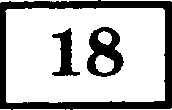  	.That person was standing  outside their houses	THEY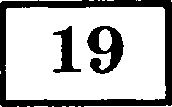 BAPHAHT 3ready to be let in the moment midnight came. To fulfill the ceremony, a      dark  haired man usually 	by people.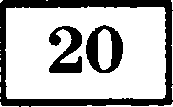               It 	be a woman, for she would bring bad luck. The first  footer  was required  to carry  three  things:  a piece of  coal  to wish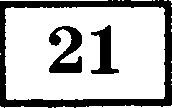 warmth, a piece of bread to wish food, and a  silver coin to wish wealth.       In parts of  northern  England this custom 	still  .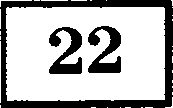 Easter SymbolsMany modern Easter symbols come from pagan times. The egg, for      instance, 	a fertility  symbol  long before the Christmas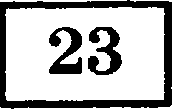        era.  The ancient  Persians,  Greeks and Chinese 	eggs at their spring festivals. In Christian times the egg took a new meaning symbolizing  the tomb from  which  Christ  rose.  The ancient  custom of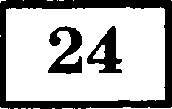        dying eggs at Easter times is still one of the   	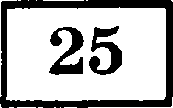 The Easter bunny also originated in pre-Christian times. The rabbit was the most fertile animal our ancestors  knew,  so they selected  it  as a       symbol of new life. Today, children enjoy candy   	 and are listening  to stories  about  the Easter  bunny,  who brings Easter eggs  in a fancy basket.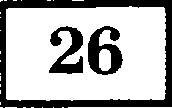 Fashion Hurts              Do  you  know that	clothes  can  be  bad  for  you!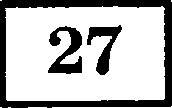        This may surprise you, but some clothes can cause    	 problems.  Researchers  have discovered that following  the  latest fashion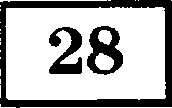        trends can be 	. For  example,  if  you tie  a scarf or tie too tightly it increases your blood pressure. Tight jeans  and  trousers, short skirts  may all  cause illnesses.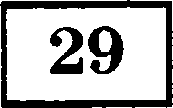 How can we explain this? Very tight clothes can prevent people mov-       ing 	, and this is not good for  you. If  you wear trou- sers or skirts that are too tight around the  waist,  then  your stomach does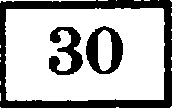 not have room to expand after you have eaten, and this can cause stom-       achache. 	shoes with  high  heels can lead to foot and back  problems.  Even  practical  shoes  can  cause  backache  if  they  don’t fit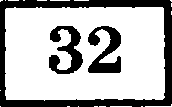 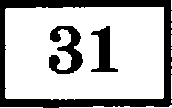 you   	21CHOOSE CANNOT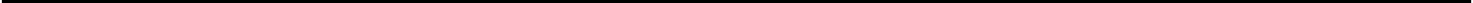 OBSERVEBE EXCHANGEPOPULAR BUNNYFASHIONVARIETYHEALTHYNATURALWEARPROPER22	AHr‹n?icxxw fi3bIK‹ 10 TPEHHP0B09HbIX BAPHAHTOB 3K3ANEHAgH0HHblX PA60T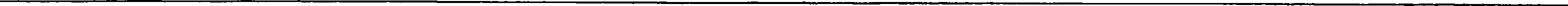 Pasgen  4.  3AQAHHE l3O l3Hcauy              You have 30  minutes  to do this task.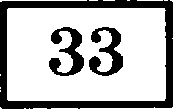 You have received a letter from  your English-speaking pen friend,  Tom.. You know I’ve recently moved to a new city and now I have to go to a new school. Some of my classmates are bullying me. What’s more, I have to wear a horrible uniform with the most terrible tie. So, I can’t feel free and relaxed...Have you ever had to change schools and get used to new places and people? Was it difficult for you to make friends? What do you think about school uniform?...Write  him a letter and answer  his 3 questions.Write  100—120  words.  Remember  the rules of letter writing.